Converging & Diverging Lens WorksheetDescribe the four image characteristics according to the LOST method for each of the following 8 objects. (Note:  the objects are located 1 through 8 in order,  left of the lens, upright on the principal axis)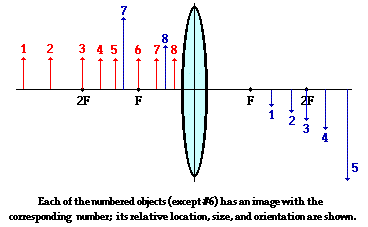 Identify the means by which you can use a converging and diverging lens to form a real image.Identify the means by which you can use a converging and diverging lens to form a virtual image. A converging lens is sometimes used as a magnifying glass. Explain how this works; specifically, identify the general region where the object must be placed in order to produce the magnified effect.Draw the image in the following diagrams and characterize the image using the LOST method.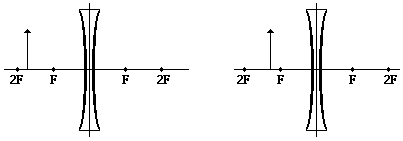 Draw the image in the following diagrams and characterize the image using the LOST method.ImageLocationOrientationSizeType12345678